第23回　地中熱利用シンポジウム　広島「地中熱の多様な活用」日時：　平成28年8月10日(水)　13：00～16：30　（受付開始12：30）会場：　広島国際会議場　B2F　中会議室コスモス　（広島市中区中島町1-5　平和記念公園内）主題：　地中熱の多様な活用主催：　特定非営利活動法人　地中熱利用促進協会後援（予定）：　広島県、三次市、日本地熱学会、一般財団法人ヒートポンプ・蓄熱センター、
一般社団法人全国さく井協会プログラム参加費：　無料（資料代：会員1,500円、非会員2,000円）定員：　180名No.　　　第23回　地中熱利用シンポジウム　広島　参加申込書申込日　：　平成２８年　　月　　日申込先　：　特定非営利活動法人　地中熱利用促進協会　事務局〒167-0051東京都杉並区荻窪5-29-20担当者　　赤木・安田Tel / Fax：　03-3391-7836（事務局）E-mail   ：　geohpajs@geohpaj.org以下の必要事項をご記入の上、E-mailまたはFaxでお申し込みください。注意：申し込みを受付いたしましたら、折り返し受付確認の御連絡をいたします。特に見学会参加者は必ずご確認ください。見学会・懇親会参加費は見学会集合の際に集めます。シンポジウム会場アクセス■広島国際会議場〒730-0811広島市中区中島町1-5　（平和記念公園内）TEL：082-242-7777【広島国際会議場　交通アクセスのページ】http://www.pcf.city.hiroshima.jp/icch/access.html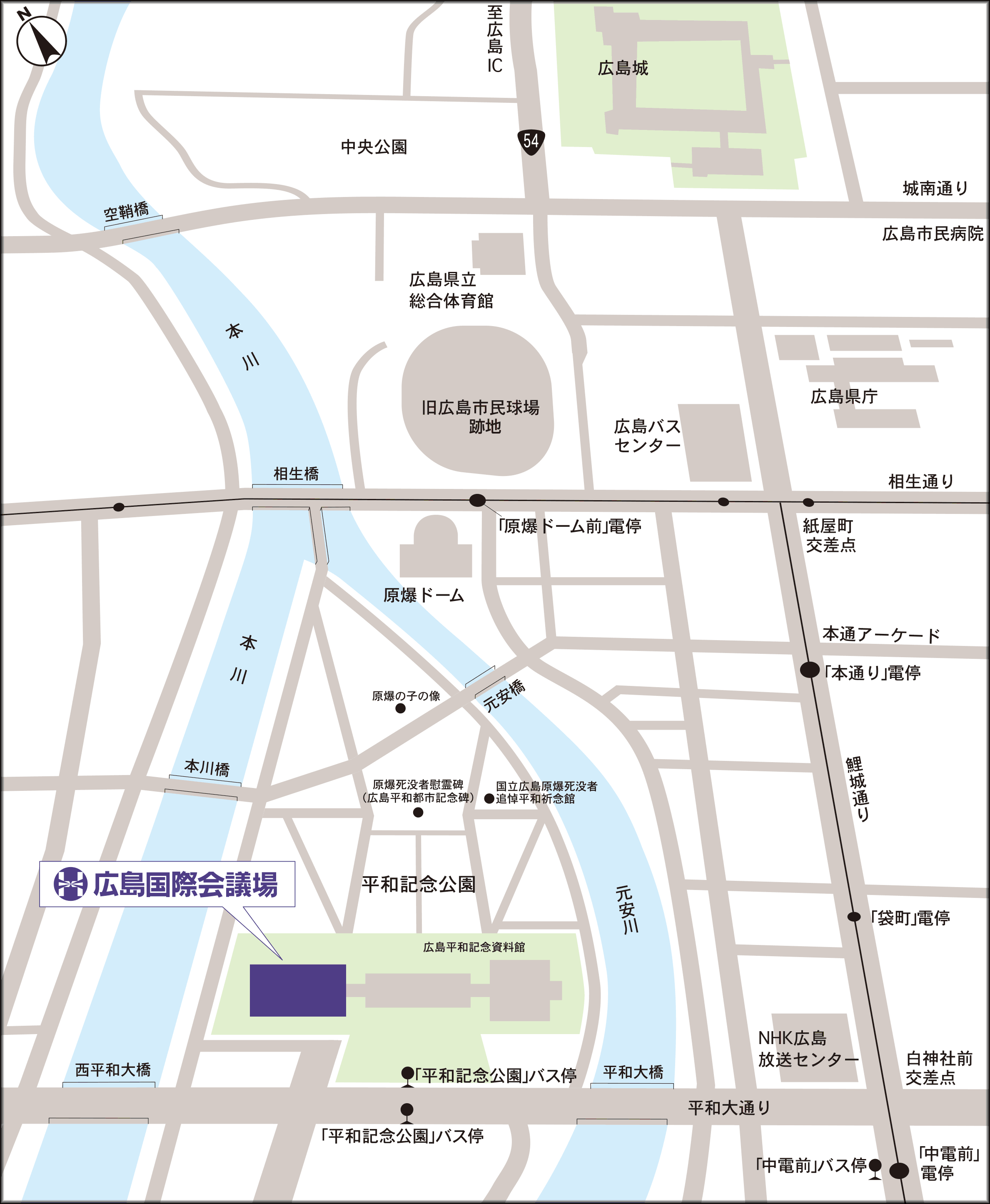 ■ＪＲ広島駅から路線バス 所要時間:約20分
・南口バスのりばA-3 ホームより、広島バス24号線吉島営業所または吉島病院行「平和記念公園」下車すぐ市内電車 所要時間:約25分
・広島港①行「袋町」下車、徒歩約10分
・西広島②、 江波⑥、 宮島行「原爆ドーム前」下車、 徒歩約10分■広島バスターミナルから徒歩 約10分■広島空港からリムジンバス 所要時間:約70分
・空港ターミナルビル1階到着フロア1番ホームより、広島バスセンター行終点下車、徒歩約10分■広島港（宇品港）から路線バス 所要時間:約25分
・広島バス21号線広島駅、向洋大原、洋光台団地行「中電前」下車、徒歩約10分市内電車 所要時間:約35分
・広島駅①、西広島③行「中電前」下車、徒歩約10分13：00～13：10	開会挨拶　	地中熱利用促進協会　理事長　笹田　政克13：10～14：00	基調講演「地中熱の多様な活用と既存設備のリニューアル事例」
	　	ミサワ環境技術（株）　新規事業開発部長　田中　雅人14：00～14：30	｢防災拠点施設における地中熱利用｣
	　	三次市　産業環境部　環境政策課　課長　片岡　幸治14：30～14：50	休憩14：50～15：30	｢北九州市のスマートコミュニティ事業における地中熱活用｣
	　	新日鉄住金エンジニアリング（株）　建築･鋼構造事業部　建築設備室　シニアマネジャー　中村　靖15：30～16：00	｢空気循環による地中熱空調システム｣
	　	（株）ジオパワーシステム　代表取締役　橋本　真成16：00～16：25	質疑応答16：25～16：30	閉会挨拶　	地中熱利用促進協会　副理事長　森山　和馬見学会・懇親会　【広島県北の地中熱設備とワイナリー】見学会・懇親会　【広島県北の地中熱設備とワイナリー】見学会・懇親会　【広島県北の地中熱設備とワイナリー】日時：　平成28年8月9日（火）・10日(水)参加費：　18,000円
※バス代（10日昼食付）・
宿泊費（朝食付）・懇親会費込定員：　50名（申込先着順）（※自家用車等での参加はご遠慮願います）スケジュールスケジュール日時：　平成28年8月9日（火）・10日(水)参加費：　18,000円
※バス代（10日昼食付）・
宿泊費（朝食付）・懇親会費込定員：　50名（申込先着順）（※自家用車等での参加はご遠慮願います）9日13：00　広島駅北口バス乗り場集合・出発14：30　庄原市庁舎（地中熱＋バイオ＋水蓄熱と歩道融雪16：00　布野保健福祉センター（地中熱設備のリニューアル）18：00　懇親会（三次ワイナリーにてバーベキュー）20：00　宿舎着（三次グランドホテル・ほか）日時：　平成28年8月9日（火）・10日(水)参加費：　18,000円
※バス代（10日昼食付）・
宿泊費（朝食付）・懇親会費込定員：　50名（申込先着順）（※自家用車等での参加はご遠慮願います）10日9：00　宿舎発9：15　三次市新庁舎（地中熱冷暖房＋太陽光発電・蓄電池）10：30　広島国際会議場へ移動（12：00着予定）会員種別会員種別（　）地中熱利用促進協会　会員　（ 団体・個人・特別 ）
（　）非会員（　）地中熱利用促進協会　会員　（ 団体・個人・特別 ）
（　）非会員（　）地中熱利用促進協会　会員　（ 団体・個人・特別 ）
（　）非会員所属機関・団体名所属機関・団体名連絡先住所連絡先ＴＥＬ連絡先E-mail参加者参加者全員の出欠をご記入下さい参加者参加者全員の出欠をご記入下さい氏名シンポジウム見学会・懇親会参加者参加者全員の出欠をご記入下さい参加者参加者全員の出欠をご記入下さい参加者参加者全員の出欠をご記入下さい参加者参加者全員の出欠をご記入下さい参加者参加者全員の出欠をご記入下さい参加者参加者全員の出欠をご記入下さい参加者参加者全員の出欠をご記入下さい参加者参加者全員の出欠をご記入下さい参加者参加者全員の出欠をご記入下さい参加者参加者全員の出欠をご記入下さい